Mikk D’Wolff              .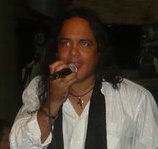 El País: PanameñoEdad: No tengo información en el internet.Instrumentos: Cantar y GuitarraEstilo de Música: RockPremios Que Ganó: No tengo información en el internet.Trabajos citados:http://en.wikipedia.org/wiki/Music_of_Panamahttps://www.facebook.com/photo.php?fbid=301975276615185&set=t.100001682645307&type=3&theater